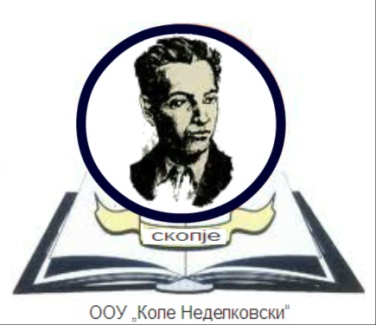                                                            ООУ „Коле Неделковски“- ЦентарИ З Ј А В А	Јас ___________________________________________, родител на ученикот _____________________________________ од ______ одделение, изјавувам дека во учебната 2020/21 година моето дете ќе посетува:настава со физичко присуство * Согласен сум да ги почитуваме протоколите на Комисијата за заразни болести за заштита од Ковид-19настава на далечина___________, 2020 год.						   Родител      Скопје					______________________